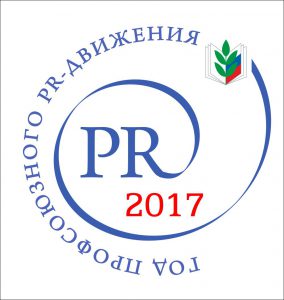 ОБЩЕРОССИЙСКИЙ ПРОФСОЮЗ ОБРАЗОВАНИЯКРАСНОДАРСКАЯ КРАЕВАЯ ТЕРРИТОРИАЛЬНАЯ ОРГАНИЗАЦИЯ ПРОФСОЮЗАСОЧИНСКАЯ ГОРОДСКАЯ ТЕРРИТОРИАЛЬНАЯ ОРГАНИЗАЦИЯ ПРОФСОЮЗА          АДРЕС НАШЕГО САЙТА:   PROF.SOCHI-SCHOOLS.RUВСТУПАЙ   В   ПРОФСОЮЗ!ВСТУПАЙ   В   ПРОФСОЮЗ!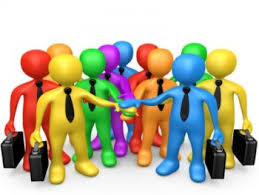 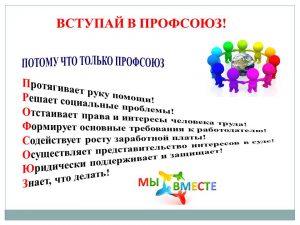 